 Sharuk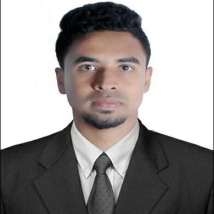 Email : sharuk-394019@2freemail.com Career Objective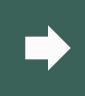 To secure a position with a stable and profitable organization, where I can be a member of a team and utilize my business experience to the fullest. Academic Details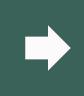 Master Of Business Administration, University Of Mysore 68% 2017Bachelor of Commerce , Kuvempu University 76% 2015P.U.C, St.Martha's Pre University College 86% 2012S.S.L.C, St.Martha's High School 75% 2010 Work ExperiencePvt.Ltd Associate Business ManagerNov 2017 - Jul 2019Role :•Assist Business Manger in developing business models and solutions according to company policies. •Support in financial planning and analyzes to meet company’s revenue goals.•Execute business projects to meet the established requirements and timelines. •Develop business presentations for customers and management.•Coordinating with company internal group like auditors, legal advisors and CEO •Investigate business problems, analyze root causes and provide resolutions.•Attend team meetings to collect and convey information required for business planning. •Prepare financial records to support annual audit process.•Manage administrative and information needs of Business Manager.•Assist in preparing annual budget and controlling expenses within the budget.•Ensure customer satisfaction by addressing customer inquiries and concerns in a timely fashion. •Assist in Promotion of company’s products and services to customers.•Build positive working relationship with clients and customers for new business opportunities. Project DetailsStudy on sales,marketing strategy and business models adopted by Toyota MotorsPeriod : 3 Months	Team Size: 5Role : Sales OfficerAnalysis and brief study on Working capital management adopted by ICICI bankPeriod : 2 Months	Team Size: 4Role : Financial Analyst Field of InterestFinancial AnalystBusiness OperationsAccountsData AnalysisSales and Marketing SkillsData AnalysisMulti TaskingTeam HandlingProduct DevelopmentBusiness Development Industrial ExposureIndustrial Visit at:Amalgamated Bean Coffee Curing Ltd.Karnataka Fisheries Development Corporation Ltd.Implant Training at:Nandi Toyota Motors Pvt.LtdBro4u Online Services Pvt.Ltd AchievementsState Level Shuttle Badminton Championship 2012Topper in PUC commerce Batch 2012Best Performer of the Month 2018 Curricular ActivitiesExtra-CurricularCharity and FundraisingBlood Donation CampStudent Governance StrengthQuick learnerFlexibilityDecision MakingAdaptabilityMulti tasking HobbiesSportsTravellingSocialisingPainting DeclarationI hereby declare that the above-mentioned information is correct up to my knowledge and I bear the responsibility for the correctness of the above-mentioned particulars.Place	: Bangalore(Sharuk)